中学校　英語科　単元デザイン中学校　英語科　単元デザイン中学校　英語科　単元デザイン中学校　英語科　単元デザイン中学校　英語科　単元デザイン中学校　英語科　単元デザイン中学校　英語科　単元デザイン中学校　英語科　単元デザイン単元名単元名単元名単元名単元名単元名学　年１学年Lesson 4 キング先生の家族Lesson 4 キング先生の家族Lesson 4 キング先生の家族Lesson 4 キング先生の家族Lesson 4 キング先生の家族Lesson 4 キング先生の家族生徒数３０名Lesson 4 キング先生の家族Lesson 4 キング先生の家族Lesson 4 キング先生の家族Lesson 4 キング先生の家族Lesson 4 キング先生の家族Lesson 4 キング先生の家族授業者佐藤　泰寛１　単元の目標と観点別評価規準１　単元の目標と観点別評価規準１　単元の目標と観点別評価規準１　単元の目標と観点別評価規準１　単元の目標と観点別評価規準１　単元の目標と観点別評価規準１　単元の目標と観点別評価規準１　単元の目標と観点別評価規準家族について説明したり，質問をしたりすることができる。※主な言語材料…①人称代名詞の使い方【主な領域別の目標】①話すこと[発表] -イ，書くこと-ア家族について説明したり，質問をしたりすることができる。※主な言語材料…①人称代名詞の使い方【主な領域別の目標】①話すこと[発表] -イ，書くこと-ア家族について説明したり，質問をしたりすることができる。※主な言語材料…①人称代名詞の使い方【主な領域別の目標】①話すこと[発表] -イ，書くこと-ア家族について説明したり，質問をしたりすることができる。※主な言語材料…①人称代名詞の使い方【主な領域別の目標】①話すこと[発表] -イ，書くこと-ア家族について説明したり，質問をしたりすることができる。※主な言語材料…①人称代名詞の使い方【主な領域別の目標】①話すこと[発表] -イ，書くこと-ア家族について説明したり，質問をしたりすることができる。※主な言語材料…①人称代名詞の使い方【主な領域別の目標】①話すこと[発表] -イ，書くこと-ア家族について説明したり，質問をしたりすることができる。※主な言語材料…①人称代名詞の使い方【主な領域別の目標】①話すこと[発表] -イ，書くこと-ア家族について説明したり，質問をしたりすることができる。※主な言語材料…①人称代名詞の使い方【主な領域別の目標】①話すこと[発表] -イ，書くこと-ア知識・技能知識・技能知識・技能思考・判断・表現思考・判断・表現主体的に学習に取り組む態度主体的に学習に取り組む態度主体的に学習に取り組む態度・人物を表す表現などのよく使われる語句を正しいつづりで書くことができる。人称代名詞についての知識を身に付けている。（W）・人物を紹介する英文を文法に従って正しく書くことができる。（W）・人物を表す表現などのよく使われる語句を正しいつづりで書くことができる。人称代名詞についての知識を身に付けている。（W）・人物を紹介する英文を文法に従って正しく書くことができる。（W）・人物を表す表現などのよく使われる語句を正しいつづりで書くことができる。人称代名詞についての知識を身に付けている。（W）・人物を紹介する英文を文法に従って正しく書くことができる。（W）・人物についての情報を聞き手に適切に話している。（SP）・準備をすれば質問するなどして得たことについて他の人に話している。（SP）・自分のことや他の人のことについてつながりのあるごく短い文章で話している。（SP）・人物についての情報を聞き手に適切に話している。（SP）・準備をすれば質問するなどして得たことについて他の人に話している。（SP）・自分のことや他の人のことについてつながりのあるごく短い文章で話している。（SP）・Task２やインタビュー活動などの話す活動において，積極的に伝えようとしている。（SP）・Task２やインタビュー活動などの話す活動において，積極的に伝えようとしている。（SP）・Task２やインタビュー活動などの話す活動において，積極的に伝えようとしている。（SP）２　単元で働かせる「見方・考え方」２　単元で働かせる「見方・考え方」２　単元で働かせる「見方・考え方」２　単元で働かせる「見方・考え方」２　単元で働かせる「見方・考え方」２　単元で働かせる「見方・考え方」２　単元で働かせる「見方・考え方」２　単元で働かせる「見方・考え方」・人称代名詞について，既に話題にのぼっている人に着目して，どのように英語で表現するかを既習の知識と関連付けて考える。・「知らない人」や「誰のもの」といった情報を交換する時に，どのように英語で表現するのか，身に付けた思考力を発揮させる。・人称代名詞について，既に話題にのぼっている人に着目して，どのように英語で表現するかを既習の知識と関連付けて考える。・「知らない人」や「誰のもの」といった情報を交換する時に，どのように英語で表現するのか，身に付けた思考力を発揮させる。・人称代名詞について，既に話題にのぼっている人に着目して，どのように英語で表現するかを既習の知識と関連付けて考える。・「知らない人」や「誰のもの」といった情報を交換する時に，どのように英語で表現するのか，身に付けた思考力を発揮させる。・人称代名詞について，既に話題にのぼっている人に着目して，どのように英語で表現するかを既習の知識と関連付けて考える。・「知らない人」や「誰のもの」といった情報を交換する時に，どのように英語で表現するのか，身に付けた思考力を発揮させる。・人称代名詞について，既に話題にのぼっている人に着目して，どのように英語で表現するかを既習の知識と関連付けて考える。・「知らない人」や「誰のもの」といった情報を交換する時に，どのように英語で表現するのか，身に付けた思考力を発揮させる。・人称代名詞について，既に話題にのぼっている人に着目して，どのように英語で表現するかを既習の知識と関連付けて考える。・「知らない人」や「誰のもの」といった情報を交換する時に，どのように英語で表現するのか，身に付けた思考力を発揮させる。・人称代名詞について，既に話題にのぼっている人に着目して，どのように英語で表現するかを既習の知識と関連付けて考える。・「知らない人」や「誰のもの」といった情報を交換する時に，どのように英語で表現するのか，身に付けた思考力を発揮させる。・人称代名詞について，既に話題にのぼっている人に着目して，どのように英語で表現するかを既習の知識と関連付けて考える。・「知らない人」や「誰のもの」といった情報を交換する時に，どのように英語で表現するのか，身に付けた思考力を発揮させる。３　単元における「学習課題」３　単元における「学習課題」３　単元における「学習課題」３　単元における「学習課題」３　単元における「学習課題」３　単元における「学習課題」３　単元における「学習課題」３　単元における「学習課題」【単元の学習課題】　人称代名詞を使いこなして，家族や友達を紹介しよう。【単元の学習課題】　人称代名詞を使いこなして，家族や友達を紹介しよう。【単元の学習課題】　人称代名詞を使いこなして，家族や友達を紹介しよう。【単元の学習課題】　人称代名詞を使いこなして，家族や友達を紹介しよう。【単元の学習課題】　人称代名詞を使いこなして，家族や友達を紹介しよう。【単元の学習課題】　人称代名詞を使いこなして，家族や友達を紹介しよう。【単元の学習課題】　人称代名詞を使いこなして，家族や友達を紹介しよう。【単元の学習課題】　人称代名詞を使いこなして，家族や友達を紹介しよう。４　主体的・対話的で深い学びの実現に向けた具体的な子どもの姿と手立て４　主体的・対話的で深い学びの実現に向けた具体的な子どもの姿と手立て４　主体的・対話的で深い学びの実現に向けた具体的な子どもの姿と手立て４　主体的・対話的で深い学びの実現に向けた具体的な子どもの姿と手立て４　主体的・対話的で深い学びの実現に向けた具体的な子どもの姿と手立て４　主体的・対話的で深い学びの実現に向けた具体的な子どもの姿と手立て４　主体的・対話的で深い学びの実現に向けた具体的な子どもの姿と手立て４　主体的・対話的で深い学びの実現に向けた具体的な子どもの姿と手立て主体的な学び主体的な学び主体的な学び対話的な学び対話的な学び深い学び深い学び深い学び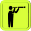 ・絵や写真を用いてトピックの提示を行うことにより，どの生徒にも何を表現しているのか分かるようにして全体練習する。ペア活動で対話させる。・絵や写真を用いてトピックの提示を行うことにより，どの生徒にも何を表現しているのか分かるようにして全体練習する。ペア活動で対話させる。・絵や写真を用いてトピックの提示を行うことにより，どの生徒にも何を表現しているのか分かるようにして全体練習する。ペア活動で対話させる。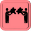 ・ペア活動で対話させた際に気付いたことや感想などについて伝え合うことを通して，何ができていて，何が課題かについて気付いたり，よりよいものをつくり上げるためのヒントを得たりすることができる。・ペア活動で対話させた際に気付いたことや感想などについて伝え合うことを通して，何ができていて，何が課題かについて気付いたり，よりよいものをつくり上げるためのヒントを得たりすることができる。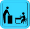 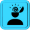 ・学習到達度を振り返り，改善に向けて何をすればよいか自分で具体的に考え，よりよいパフォーマンスができるように修正やリトライができる機会を設定する。・学習到達度を振り返り，改善に向けて何をすればよいか自分で具体的に考え，よりよいパフォーマンスができるように修正やリトライができる機会を設定する。・学習到達度を振り返り，改善に向けて何をすればよいか自分で具体的に考え，よりよいパフォーマンスができるように修正やリトライができる機会を設定する。５　単元の指導と評価の計画（全9時間）５　単元の指導と評価の計画（全9時間）５　単元の指導と評価の計画（全9時間）５　単元の指導と評価の計画（全9時間）５　単元の指導と評価の計画（全9時間）５　単元の指導と評価の計画（全9時間）５　単元の指導と評価の計画（全9時間）５　単元の指導と評価の計画（全9時間）時間具体的な子どもの姿学習課題（◆）　主な学習活動（○）学習課題（◆）　主な学習活動（○）評価の観点【】　評価規準評価の観点【】　評価規準評価の観点【】　評価規準評価の観点【】　評価規準１・２◆人称代名詞he,sheを使って家族や友達を紹介しよう○　既に話題にのぼっている男性や女性を主語としてどのように英語で紹介したらよいか考える。　◆人称代名詞he,sheを使って家族や友達を紹介しよう○　既に話題にのぼっている男性や女性を主語としてどのように英語で紹介したらよいか考える。　【知・技】・人物を表す表現などのよく使われる語句を正しいつづりで書くことができる。（W）【思・判・表】・自分のことや他人のことについてつながりのあるごく短い文章で話している。（SP）【知・技】・人物を表す表現などのよく使われる語句を正しいつづりで書くことができる。（W）【思・判・表】・自分のことや他人のことについてつながりのあるごく短い文章で話している。（SP）【知・技】・人物を表す表現などのよく使われる語句を正しいつづりで書くことができる。（W）【思・判・表】・自分のことや他人のことについてつながりのあるごく短い文章で話している。（SP）【知・技】・人物を表す表現などのよく使われる語句を正しいつづりで書くことができる。（W）【思・判・表】・自分のことや他人のことについてつながりのあるごく短い文章で話している。（SP）３・４◆知らない人について情報を交換しよう○　知らない人について尋ねる時にどのように英語で尋ね，答えたらよいか考える。〇　「～歳」と年齢を英語でどのように言うかを考える。　◆知らない人について情報を交換しよう○　知らない人について尋ねる時にどのように英語で尋ね，答えたらよいか考える。〇　「～歳」と年齢を英語でどのように言うかを考える。　【思・判・表】・人物についての情報を相手に適切に尋ねることができる。（SP）・自分のことや他人のことについてつながりのあるごく短い文章で話している。（SP）【知・技】・年齢を表す表現（語句）を正しいつづりで書いたり，伝えたりすることができる。（W）【思・判・表】・人物についての情報を相手に適切に尋ねることができる。（SP）・自分のことや他人のことについてつながりのあるごく短い文章で話している。（SP）【知・技】・年齢を表す表現（語句）を正しいつづりで書いたり，伝えたりすることができる。（W）【思・判・表】・人物についての情報を相手に適切に尋ねることができる。（SP）・自分のことや他人のことについてつながりのあるごく短い文章で話している。（SP）【知・技】・年齢を表す表現（語句）を正しいつづりで書いたり，伝えたりすることができる。（W）【思・判・表】・人物についての情報を相手に適切に尋ねることができる。（SP）・自分のことや他人のことについてつながりのあるごく短い文章で話している。（SP）【知・技】・年齢を表す表現（語句）を正しいつづりで書いたり，伝えたりすることができる。（W）５・６◆家族や知人について情報を交換しよう○　既に話題にのぼっている男性や女性を目的語としてどのように英語で紹介したらよいか考える。　◆家族や知人について情報を交換しよう○　既に話題にのぼっている男性や女性を目的語としてどのように英語で紹介したらよいか考える。　【知・技】・人物を表す表現などのよく使われる語句を正しいつづりで書くことができる。（W）【思・判・表】・自分のことや他人のことについてつながりのあるごく短い文章で話している。（SP）【知・技】・人物を表す表現などのよく使われる語句を正しいつづりで書くことができる。（W）【思・判・表】・自分のことや他人のことについてつながりのあるごく短い文章で話している。（SP）【知・技】・人物を表す表現などのよく使われる語句を正しいつづりで書くことができる。（W）【思・判・表】・自分のことや他人のことについてつながりのあるごく短い文章で話している。（SP）【知・技】・人物を表す表現などのよく使われる語句を正しいつづりで書くことができる。（W）【思・判・表】・自分のことや他人のことについてつながりのあるごく短い文章で話している。（SP）７・８◆誰のものか情報を交換しよう○　誰の所有物か分からないとき英語でどのように尋ね，答えたらよいか考える。○　所有している人を，名前を使って紹介するにはどうしたらよいかを考える。◆誰のものか情報を交換しよう○　誰の所有物か分からないとき英語でどのように尋ね，答えたらよいか考える。○　所有している人を，名前を使って紹介するにはどうしたらよいかを考える。【思・判・表】・誰の所有物かを相手に適切に尋ねることができる。（SP）・準備をすれば質問したりして得たことについて他の人に話している。（SP）【思・判・表】・誰の所有物かを相手に適切に尋ねることができる。（SP）・準備をすれば質問したりして得たことについて他の人に話している。（SP）【思・判・表】・誰の所有物かを相手に適切に尋ねることができる。（SP）・準備をすれば質問したりして得たことについて他の人に話している。（SP）【思・判・表】・誰の所有物かを相手に適切に尋ねることができる。（SP）・準備をすれば質問したりして得たことについて他の人に話している。（SP）９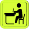 ◆学習を振り返ろう○　学習内容の習熟・定着◆学習を振り返ろう○　学習内容の習熟・定着【知・技】・人称代名詞の使い方を身に付けている。・人物を紹介する英文を文法に従って正しく書くことができる。（W）【思・判・表】・他の人のことについてつながりのあるごく短い文章で話している（SP）【態度】・Task２やインタビュー活動などの話す活動において，積極的に英語を使用している。【知・技】・人称代名詞の使い方を身に付けている。・人物を紹介する英文を文法に従って正しく書くことができる。（W）【思・判・表】・他の人のことについてつながりのあるごく短い文章で話している（SP）【態度】・Task２やインタビュー活動などの話す活動において，積極的に英語を使用している。【知・技】・人称代名詞の使い方を身に付けている。・人物を紹介する英文を文法に従って正しく書くことができる。（W）【思・判・表】・他の人のことについてつながりのあるごく短い文章で話している（SP）【態度】・Task２やインタビュー活動などの話す活動において，積極的に英語を使用している。【知・技】・人称代名詞の使い方を身に付けている。・人物を紹介する英文を文法に従って正しく書くことができる。（W）【思・判・表】・他の人のことについてつながりのあるごく短い文章で話している（SP）【態度】・Task２やインタビュー活動などの話す活動において，積極的に英語を使用している。